En los términos del Ar culo 39 de la Constitución Política de Colombia, en mi calidad de trabajador de la Empresa ____________________________________de forma libre y voluntaria solicito a ustedes me admitan y/o me ratifico como afiliado activo de la Organización Sindical SINTRAEMSDES, en orden a lo cual me comprometo a dar fiel cumplimiento de los Estatutos y demás normas que regulan a la misma. Con la firma en el presente formato, autorizo al sindicato para que no fique a mi empleador y solicite en su favor la retención de la cuota sindical prevista en los estatutos vigentes.DATOS PERSONALES:NOMBRE COMPLETO: ______________________________________________________________________________DOCUMENTO DE IDENTIDAD: __________________________________DE: __________________________________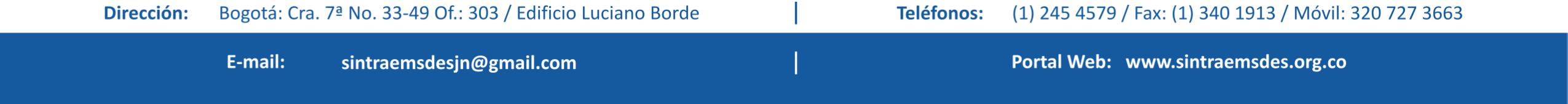 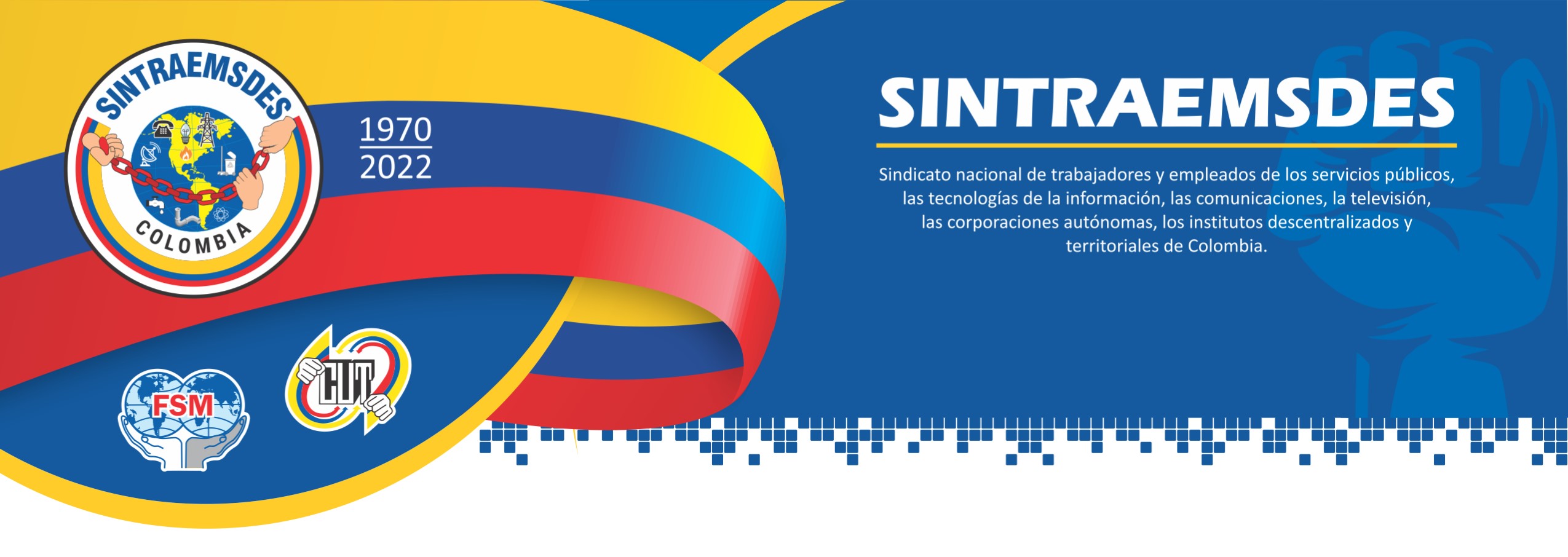 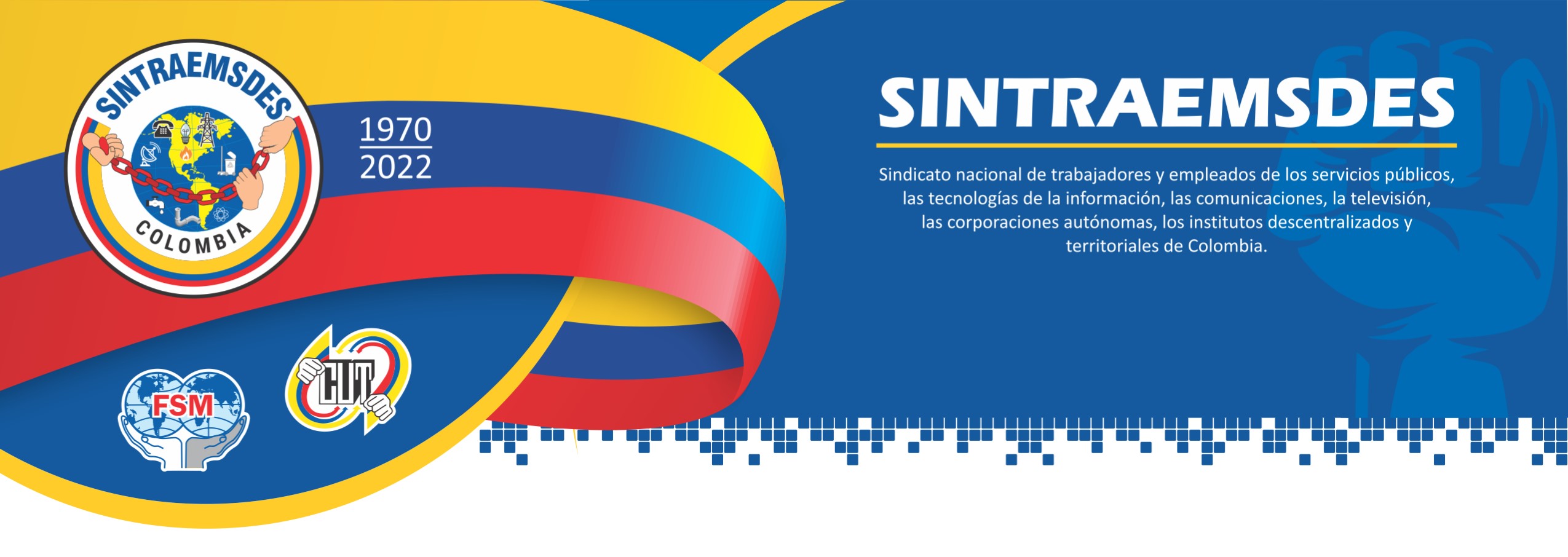 FECHA DE NACIMIENTO:_________________________________EMPRESA:__________________________________ SERVICIOS QUE PRESTA: ________________________________MUNICIPIO:_________________________________ DEPARTAMENTO:_________________________________________________________________________________TIPO DE CONTRATO:INDEFINIDO (      )         FIJO (      )         LABOR CONTRATADA (     )         PRESTACION DE SERVICIO (     )CARGO: _______________________________________ CATEGORÍA: _______________________________________AREA EN LA CUAL LABORAL: _______________________________TELÉFONO: _______________________________DIRECCIÓN RESIDENCIA: __________________________________TELÉFONO: ________________________________MUNICIPIO___________________________A.A.______________ EMAIL: ___________________________________TELÉFONO DE UN FAMILIAR: _________________________ESTADO CIVIL:     SOLTERO (       )         CASADO (       )          UNIÓN LIBRE (       )          SEPARADO (       )          VIUDO (       )   NÚMERO DE HIJOS: _______________EDAD (ES):_______________NÚMERO DE HIJAS: _______________EDAD (ES):_______________ESTUDIOS TERMINADOS POR EL TRABAJAD@R:  PRIMARIA (       )           SECUNDARIA (       )          TECNOLOGÍA (       )          UNIVERSIDAD (        )          POSGRADO (       )  TÍTULO OBTENIDO: ________________________________________________________________________________DATOS CÓNYUGUE:NOMBRE COMPLETO: ______________________________________________________________________________ESTUDIOS TERMINADOS POR SU CÓNYUGE:  PRIMARIA (       )           SECUNDARIA (       )         TECNOLOGÍA (       )          UNIVERSIDAD (        )          POSGRADO (       )  TÍTULO OBTENIDO: ________________________________________________________________________________AUTORIZACIÓN DESCUENTO CUOTA SINDICAL ESTATUTARIA Y EXTRAORDINARIAAUTORIZACIÓN SUMINISTRO DE INFORMACIÓN PERSONAL AFILIADO A LA ORGANIZACIÓN SINDICAL DE CADA UNO DE LOS COMPONENTES DE NOMINA:___________________________________________	               		FIRMA